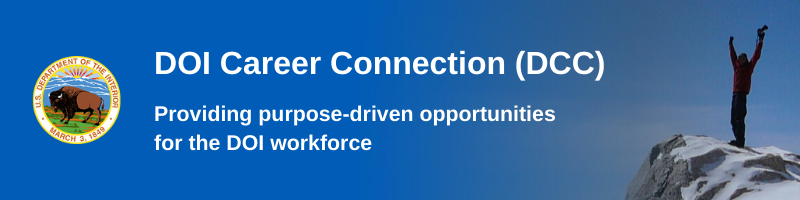 FY24 DCC AMBASSADORSFY24 DCC AMBASSADORSFY24 DCC AMBASSADORSName BureauEmail addressDeanna BenedettiBOEMdeanna.benedetti@boem.govDominic CardeaNPSDominic_Cardea@nps.govKelly ChristesenUSBRkchristesen@usbr.govShekeetah Allen GenowayBLMsallengenoway@blm.govMadeleine GiordanoUSGSmgiordano@usgs.govSherri Gould-FehrsFWSsherri_gould-fehrs@fws.govTara GrossBLMtgross@blm.govAzure HallBLMahall@blm.govBelqis HatamiSOLbelqis.hatami@sol.doi.govMonty HortonOIGmonty_horton@doioig.govMary Brunson JonesBOEMalyson.brunsonjones@boem.govChristopher LaCroixBIAchristopher.lacroix@bia.govVeronica MullinsNPSveronica_mullins@nps.govLori PaulsonFWSlori_paulson@fws.govAngel PerezUSGSangelperez@usgs.govBernadette SanchezBIAbernadette.sanchez@bia.govInge UpdikeBIAinge.updike@bia.govStuart WilsonUSGSswwilson@usgs.gov 